A MOTORSPORT VESZÉLYES!A versenypályát mindenki kizárólag saját felelősségére használhatja. A versenypályára csak résztvevőként regisztrált személyek hajthatnak fel. A versenypályára csak kifogástalan műszaki állapotú gépjárművel lehet ráhajtani. A jármű műszakilag kifogástalan állapota alatt értendő egyebek mellett:a működőképes fékberendezés,a kifogástalan állapotú gumik,a versenypálya mindenkori zaj-, és hangelőírásainak megfelelő kipufogórendszer.A járművet fel kell szerelni legalább a jármű elejére rögzített vonószemmel, vagy a jármű vezetőjének a vonószemet be kell mutatnia ellenőrzés céljából a versenypályára hajtás előtt. Vonószem hiányában a jármű nem hajthat ki a versenypályára.Az általános műszaki állapotnak működőképességet és üzembiztonságot kell biztosítania. A rendező előírásait és a sportbírók utasításait minden körülmények között be kell tartani. Alkoholos befolyás vagy egyéb szer hatása alatt álló személy a versenypályára nem hajthat fel. A biztonsági övet minden körülmények között be kell csatolni. Az ablakokat teljesen fel kell húzni, vagy a gépjármű ablakát védőhálóval kell pótolni. A kormánykereket vezetés közben két kézzel kell fogni. Keresztben autózni, driftelni tilos!Azonnali kizáráshoz, valamint esetenként kártérítési igény támasztásához vezet a zászlójelzések (lásd alább), a sportbírók, valamint a Hungaroring Sport Zrt. utasításainak figyelmen kívül hagyása, a szándékos ütközés, illetve rongálás. A résztvevő tudomásul veszi, hogy felelős minden kárért, amit ő maga vagy gépjárműve okozott a versenypályán, a Hungaroring teljes területén, illetve a versenypálya létesítményeiben. A saját és mások biztonsága érdekében kérjük figyelembe venni az alábbi alapvető biztonsági elveket, intézkedéseket:A versenypályán a forgalom egyirányú, az óramutató járásával megegyező. Haladásra a pálya teljes szélessége használható, előzni mindkét oldalról lehet.A pályát többen használják egy időben. A pályán nem versenyzés, nem edzés, hanem szabad autózás folyik. Fokozottan figyelni kell az alacsonyabb sebességű gépjárművekre.Kerülni kell a kiszámíthatatlan irányváltásokat, a cikk-cakkban közlekedést, valamint az ún. féktávon beszúrást.A pályán megállni tilos! Ha nem tud eljutni a boxutcáig, a gépjárművel a versenypályát meg kell próbálnia elhagyni egy korlátmegnyitásnál (narancs színű festékkel jelölve a korláton). Ha ez sem sikerül, a versenypályától minél messzebb le kell állítani az autót, és a szalagkorlátot átugorva kell várni a műszaki mentést.Ha hátra kell hagynia autóját, soha ne fordítson hátat az érkezőknek, minden esetben a közeledő járműveket kövesse figyelemmel!A boxutcában a maximálisan megengedett sebesség 60 km/h. Csak menetirányban szabad közlekedni.A boxutca belső, ún. gyors sávjában parkolni tilos.Csak abban az esetben hajtson fel a versenypályára, ha a boxkijárati lámpa zöld jelzést ad.A boxkijáraton kihajtva semmiképpen ne zavarja a már pályán közlekedőket! A boxkijáraton kihajtókat a versenypályán közlekedőktől elválasztó fehér vonalat ne lépje át.A bukótereket tilos előnyszerzésre, előzésre használni, illetve kanyart levágni. Ha elhagyni kényszerül a pályát, óvatosan, kellő körültekintéssel térjen vissza.A versenypályán bekövetkezett esetleges balesetek megítélésénél nem a közúti közlekedésre vonatkozó szabályok az irányadóak. Az ütközések általában szokásos versenybalesetnek minősülnek. 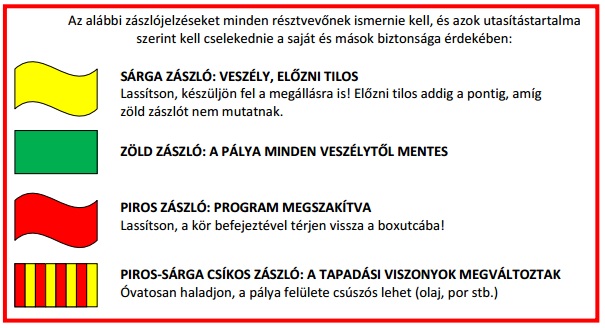 